Poniedziałek,  06.04.2020Język angielski. Ewa ŚwięcickaKlasa 6b.               Napisz w zeszycie:Subject:  In a clothes shop – robimy zakupy w sklepie z ubraniami.Ćw.1 str.79 (książka).  Przeczytaj i posłuchaj dialogu (link poniżej).  Zwróć szczególną uwagę na wyrażenia zapisane na niebiesko:https://drive.google.com/file/d/1U70JnaUglkVzjzZ4trr1JAek_SMU0uiC/view?usp=sharingZapisz poniższe wyrażenia w zeszycie:I`m looking for – szukam…Have you got it in blue? – Czy macie takie w kolorze niebieskim?Can I try on the white one? – Czy mogę zmierzyć tę w kolorze białym?The changing rooms are over there, near the till. – Przymierzalnie są tam. Obok kasy.Does it fit? – Czy rozmiar jest dobry?Pardon? – Słucham?Posłuchaj i poćwicz czytanie dialogu jeszcze raz.  Zwróć uwagę na intonację i prawidłową wymowę.Ćw. 3 str.79 (książka).  Przyjrzyj się obrazkom.  Co mówią osoby?I`m sorry.Pardon?Where are the changing rooms?Ćw.4 str. 79 (książka).  Uzupełnij dialog wyrażeniami z ramki.  Sprawdź:		Excuse me, 		Pardon?		I`m sorry.Posłuchaj dwóch dialogów w sklepie z ubraniami.  Odpowiedz, czy zdania są prawdziwe, czy fałszywe.  Sprawdź:https://drive.google.com/file/d/1xO5SSABMzMs9Zo3lRmEWuUEpThk-v5zU/view?usp=sharingSprawdź:				1 F , 2T, 3F, 4F, 5F             Środa, 08.04.2020Język angielski. Ewa ŚwięcickaKlasa 6b.               Napisz w zeszycie:Subject:  I`m looking for a belt – konwersacje w sklepie.Przypomnij sobie wyrażenia z poprzedniej lekcji. Posłuchaj dialogu z książki jeszcze raz.https://drive.google.com/file/d/1U70JnaUglkVzjzZ4trr1JAek_SMU0uiC/view?usp=sharingĆw. 3, 4 i 5 str.35 (zeszyt ćwiczeń).  Link do ćwiczenia poniżej:https://drive.google.com/file/d/15LZ7hWgYoulpErUA3zK4_9yFGq3LPBbk/view?usp=sharingSprawdź:Ex. 3	At the vegetable marketEx.4	C1 – tomatoes and potatoes   1.10	C2 – a bag of carrots, 2 cucumbers – 1	C3 – 2 tomato plants, 1 cucumber plant – 2Ex.5	Customer 1 gives 1.50.	Customer 2 thinks the price is cheap.	A cucumber plant takes longer to grow.Wykonaj następujące ćwiczenia w zeszycie ćwiczeń.  Praca na ocenę.  Zdjęcia prac prześlij na adres pie_ewa@poczta.onet.pl do 09.04.  W tytule maila podaj imię, nazwisko i klasę. Ćw. 1i 2 str. 33Ćw. 1,2 str. 35Zrób minimum 3 zadania z platformy internetowej Online Practice .  Jeśli jeszcze się na niej nie zarejestrowałeś zrób to teraz. (instrukcja znajduje się we wkładce twojego zeszytu ćwiczeń).  Wkrótce Święta Wielkanocne.  Przesyłam wam  filmik ze słowami w języku angielskim, które są związane ze świętami.  Obejrzyj go, a w zeszycie zapisz wszystkie słowa, które się tam pojawiają.  Link poniżej:https://www.youtube.com/watch?v=ANyXUJ3esWEKochani,Z okazji nadchodzących Świąt Wielkiej Nocy życzę Wam drodzy uczniowie i Waszym bliskim wszystkiego najlepszego.  Niech będą to przede wszystkim zdrowe i pogodne święta.Do swoich życzeń dołączam świąteczną piosenkę.Do szybkiego zobaczenia!Ewa Święcickahttps://www.youtube.com/watch?v=D7z-aJqTw1U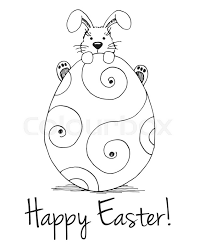 Po obejrzeniu piosenki połącz słówka z obrazkami.https://www.youtube.com/watch?v=dI5bj8iMTz8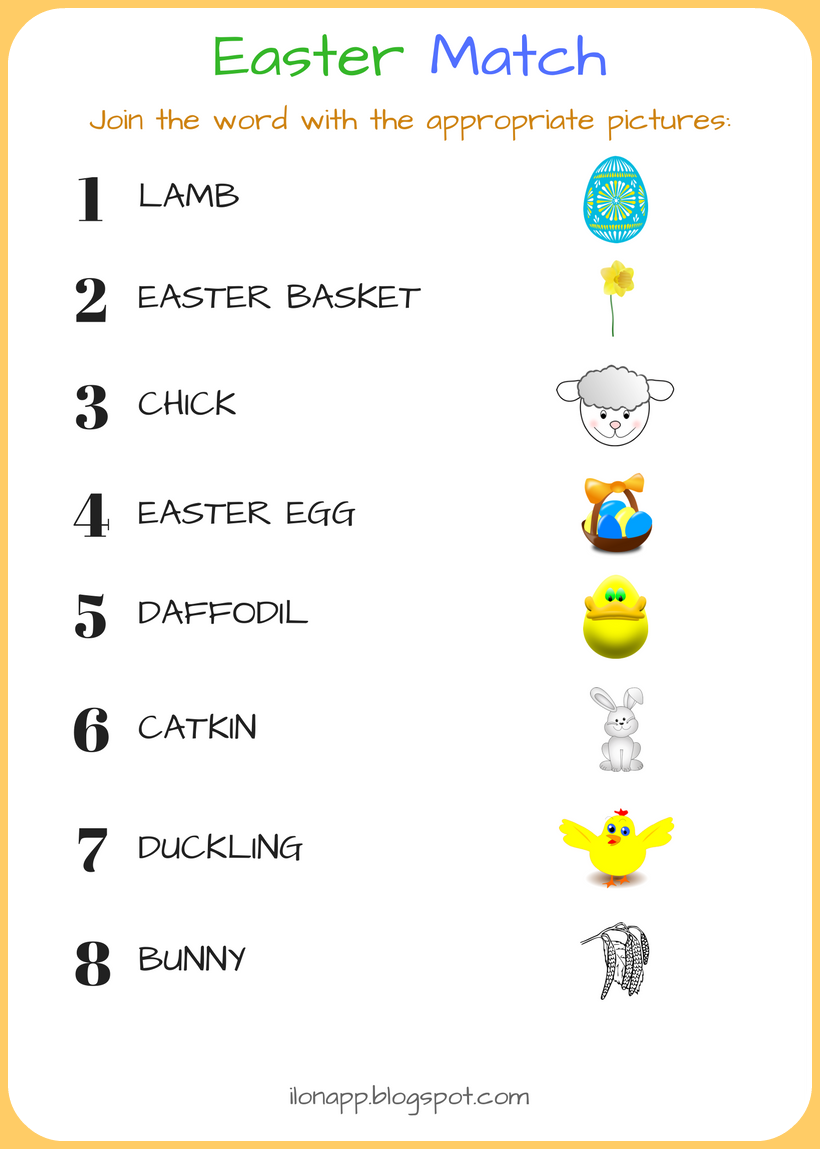 